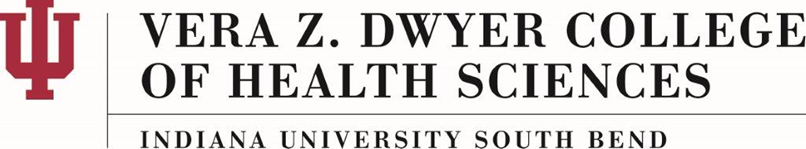 Course Multiple Use PolicyAC-01-APolicy Statement:The purpose of this policy is to clarify how courses are used to meet multiple University and College requirements.Policy:The use of courses to satisfy more than one requirement in the student's degree program is subject to University General Education and college policies on the multiple use of a course.In the Vera Z. Dwyer College of Health Sciences, select courses are approved to meet three requirements. For example:a. A course may count toward a general education requirement, a major, or concentration, or minor requirement up to three of these categories.b. A course may count toward a major/concentration and a minor requirement.No course can be used to count for more than three requirements (General Education, major/concentration, and minor).When a specific course satisfies three requirements, the credits for the course are counted only once in the total number of credits presented for graduation. 120 earned credits are required for a bachelor’s degree according to the Indiana Commission on Higher Education.History:*It is our understanding in the Dwyer College of Health Sciences that no official policy for course counting for multiple requirements in majors/concentrations, minors, and General Education exists at the campus level.